Túrakód: G-R_2-sz	/	Táv.: 16,1 km	/	Frissítve: 2021-01-28Túranév: Gyalog rövidtáv 2-szakaszLeírás:Teljesítménytúránk 5 résztávból áll. 
Teljesítése 4 ellenőrzőpont-igazolást igényel. A rajt és a cél a túra két végpontjának közelében található, az első, illetve az utolsó terepi ellenőrzőpontoknál. Időmérés e két pont között történik! Az első, illetve az utolsó résztávok csupán a legközelebbi buszmegállótól/buszmegállóig navigálják a túrázót. (Ha más közlekedési eszközzel jutsz ide, vagy haza, akkor bejárásuk nem kötelező.)Rajt: Pusztai-féle szélmalom / 003QR / N46 35.229 E20 14.188.Cél: Mindszent rév / 006QR / N46 31.983 E20 09.907. 1. résztáv: /Buszmegálló: Szegvár, Pusztai köz -
Pusztai-féle szélmalom﻿/A buszmegállótól keleti (K) irányba, Szentes felé induljunk. 240 m megtételét követően térjünk ki balra (ÉK) a Sport-tér irányába. Innen már látni is fogjuk a Pusztai-féle szélmalmot (1801), amely előtt a diófán található a túra Rajt QR-kódja (003QR).2. résztáv: /Pusztai-féle szélmalom - T3 zsilip (Kurca)/Kódkezelést követően jobbra (NYÉNY) induljunk, fokozottan figyelve a nyomvonalra. A Kontra utca, Templom utca, Hunyadi János utca útvonalon érünk el a Kurca-híd lejtőjéhez, itt megpillantva Nepomuki Szent János szobrát. Közben elhaladunk a Kisboldogasszony templom valamint a Jaksa János Helytörténeti gyűjtemény patinás épülete előtt. A híd túlsó oldalán forduljunk jobbra (NYÉNY), majd közvetlen utána balra (DNY) a József Atilla utcába. Egy utcaközzel odébb a sarkon ismét ártézi kútnál frissíthetünk. A sarkon jobbra (NYÉNY) az Ady Endre utcában kell megtennünk egy rövid szakaszt, melynek a végénél balra (DDNY) fordulva érjük el a település és az aszfaltút szélét. Balunkon a Kurca, földúton haladunk. Rövid „U” kitérő következik egy átereszig, majd a bozótos/fás területet elhagyva már láthatjuk a nyárfasort a zsilip közelében, melyeken a következő ellenőrzőpont táblája rögzül (004QR).3. résztáv: /T3 zsilip (Kurca) - Alsó-Kurca (1)/Visszatérve a földutak kereszteződésébe balra (DK) folytassuk a túrát! A nyomvonal a jobbos kanyarulatot követően, a kereszteződésben murvás szakaszra visz bennünket. Itt balra (DK) fordulva közelítsünk a híd felé, de ne kelljünk át rajta, hanem közvetlen előtte jobbra fordulva (DNY) a földúton haladjunk. Ismét elérve a vízpartot, tartsuk balunkon a Kurcát a következő hídig. Átkelés után az első lehetőségnél, az emelkedő tetején éles jobbos fordulat következik (NY). Kicsit odébb ártézi kút kínálja kincsét az út bal oldalán. Érdemes feltölteni a kulacsokat, mert innentől kezdve hosszabb ideig nem lesz vízvételi lehetőség a túra során. A nyomvonalat figyelemmel kísérve haladjunk a földutakon vezető cikk-cakkok mentén, mígnem ismét a Kurca partján találjuk magunkat. Itt egy nagy mederhurokban öreg, vízparti nyárfatörzsön van aktuális ellenőrzőpontunk (005QR)4. résztáv: /Alsó-Kurca (1) - Mindszent rév/A parton haladva érjük el a zsilip alatt lévő hidat, átkelés nélkül haladjunk tovább az itt induló Kurca-parti Tanösvényen, mely elvezet bennünket több információs pont/tábla érintésével a Kurca-torkolati zsiliphez. Itt a töltésre feljutva balra (DNY) haladjunk, majd az aszfaltos rámpánál, az ártéri oldalon, a révészház melletti Nepomuki Szent János szobor szomszédságában leljük fel az ellenőrzőpontot (006QR). Itt érintjük az Alföldi Kéktúra nyomvonalát is.5. résztáv: /Mindszent rév - Buszmegálló: Mindszent, aut. vt./A buszmegállót a városközpont felé haladva, az Alföldi Kéktúra jelzését követve érjük el. Elnevezése: Mindszent, aut. vt. (A menetrendről célszerű előre tájékozódnunk!) Feldolgozták: Füsti-Molnár Viktória, 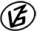 Tapasztalataidat, élményeidet őrömmel fogadjuk! 
(Fotó és videó anyagokat is várunk.)